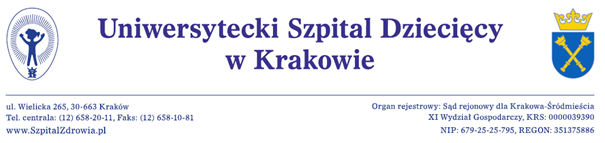 Kraków dnia 24.12.2019rWykonawcy bip.usdk.plZAWIADOMIENIE O WYBORZE OFERTY Dotyczy: postępowania o udzielenie zamówienia publicznego prowadzonego   w trybie przetargu nieograniczonego na podstawie przepisów ustawy z dnia 29 stycznia 2004 r. Prawo zamówień publicznych   zwanej dalej ustawą, na usługi:Dostawy produktu leczniczego - ADALIMUMAB – dla Uniwersyteckiego Szpitala Dziecięcego w Krakowienr postępowania  EZP-271-2-125/PN/2019;Zamawiający – Uniwersytecki Szpital Dziecięcy w Krakowie zawiadamia o wyborze oferty w ww. postępowaniu    złożonej przez KOMTUR POLSKA SP. Z O.O     UL. PLAC FARMACJI 1    02-699 WARSZAWAz ceną oferty 78 400,50 zł netto; 84 672,54   zł  brutto.Uzasadnienie:Wybrana oferta uzyskała największą liczbę punktów, nie podlega odrzuceniu. Wykonawca spełnia warunki udziału w postepowaniu, nie podlega wykluczeniu.Przekazujemy zestawienie złożonych ofert  wraz z punktacją.Zamawiający dziękuje wszystkim  Wykonawcom za złożenie ofert.Umowa z sprawie zamówienia publicznego z wybranym Wykonawcą zostanie zawarta  6  dnia [roboczego]  od otrzymania przez Wykonawców niniejszej informacji.Z poważaniemZ-ca Dyrektora ds. Lecznictwalek. med. Andrzej Bałaga Otrzymują: 1 x Wykonawcy którzy złożyli oferty1 x aa Firma/Adres/  WykonawcyCena oferty   [PLN] brutto Liczba punktów w kryterium „cena” 100%Łączna liczba punktówAMGEN SP. Z O.O.UL. PUŁAWSKA 14502-715 WARSZAWA118 713,60 zł 71,00 pkt71,00 pktASCLEPIOS S.A.UL. HUBSKA 4450-502 WROCŁAW88 622,10 zł95 pkt95 pktKOMTUR POLSKA SP. Z O.OUL. PLAC FARMACJI 102-699 WARSZAWA84 672,54 zł100 pkt100 pkt